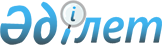 О назначении на должности и освобождении от должностей председателей, председателей судебных коллегий и судей судов Республики КазахстанУказ Президента Республики Казахстан от 11 декабря 2023 года № 410
      В соответствии с пунктом 2 статьи 82 Конституции Республики Казахстан, пунктами 2, 3-1, 5, 7 статьи 31, подпунктами 1), 2), 8), 12) пункта 1, пунктом 2, подпунктом 2) пункта 3, пунктом 4 статьи 34 Конституционного закона Республики Казахстан от 25 декабря 2000 года "О судебной системе и статусе судей Республики Казахстан" ПОСТАНОВЛЯЮ:
      1. Назначить на должность председателя:
      2. Назначить на должность судьи:
      4. Настоящий Указ вводится в действие со дня подписания.
					© 2012. РГП на ПХВ «Институт законодательства и правовой информации Республики Казахстан» Министерства юстиции Республики Казахстан
				
судебной коллегии по гражданским делам суда города Шымкента
Такишеву Ляйлю Маденовну;
судебной коллегии по уголовным делам суда области Жетісу
Журханова Айдына Блемесовича;
судебной коллегии по уголовным делам Павлодарского областного суда
Солтыбаева Мурата Еркинбековича
с освобождением от должности судьи суда города Астаны;
судебной коллегии по гражданским делам Северо-Казахстанского областного суда
Ибраева Алмаза Сериковича
с освобождением от должности судьи Павлодарского областного суда;
Ибраева Алмаза Сериковича
с освобождением от должности судьи Павлодарского областного суда;
по городу Астане:

межрайонного суда по уголовным делам
Мекемтаса Кажымухана Мекемтасулы
с освобождением от должности судьи специализированного межрайонного суда по уголовным делам города Астаны;
Мекемтаса Кажымухана Мекемтасулы
с освобождением от должности судьи специализированного межрайонного суда по уголовным делам города Астаны;
по городу Алматы:

Специализированного межрайонного следственного суда
Специализированного межрайонного следственного суда
Специализированного межрайонного следственного суда
Лесбаева Бауржана Жайсанбекулы
с освобождением от должности судьи Бостандыкского районного суда города Алматы;
Лесбаева Бауржана Жайсанбекулы
с освобождением от должности судьи Бостандыкского районного суда города Алматы;
по городу Шымкенту:

межрайонного суда по гражданским делам
межрайонного суда по гражданским делам
межрайонного суда по гражданским делам
Бектаева Гани Абдикаримулы
с освобождением от должности судьи специализированного межрайонного экономического суда Туркестанской области;
Бектаева Гани Абдикаримулы
с освобождением от должности судьи специализированного межрайонного экономического суда Туркестанской области;
межрайонного суда по уголовным делам
межрайонного суда по уголовным делам
межрайонного суда по уголовным делам
Оракбаеву Аинель Кадиралиевну;
Оракбаеву Аинель Кадиралиевну;
специализированного межрайонного суда по уголовным делам
специализированного межрайонного суда по уголовным делам
специализированного межрайонного суда по уголовным делам
Темиралиева Самидина Уразбаевича;
Темиралиева Самидина Уразбаевича;
специализированного следственного суда
специализированного следственного суда
специализированного следственного суда
Айнабекова Сержана Токтасиновича;
Айнабекова Сержана Токтасиновича;
военного суда Шымкентского гарнизона
военного суда Шымкентского гарнизона
военного суда Шымкентского гарнизона
Джанасова Акимбека Амалбековича
с освобождением от должности судьи специализированного следственного суда города Туркестана Туркестанской области;
Джанасова Акимбека Амалбековича
с освобождением от должности судьи специализированного следственного суда города Туркестана Туркестанской области;
по области Абай:

Бескарагайского районного суда
Бескарагайского районного суда
Бескарагайского районного суда
Бескарагайского районного суда
Картабаева Кайрата Абзелбековича
с освобождением от должности судьи районного суда № 2 Урджарского района этой же области;
Картабаева Кайрата Абзелбековича
с освобождением от должности судьи районного суда № 2 Урджарского района этой же области;
Картабаева Кайрата Абзелбековича
с освобождением от должности судьи районного суда № 2 Урджарского района этой же области;
Картабаева Кайрата Абзелбековича
с освобождением от должности судьи районного суда № 2 Урджарского района этой же области;
военного суда Семейского гарнизона
военного суда Семейского гарнизона
военного суда Семейского гарнизона
военного суда Семейского гарнизона
Калиева Ардака Серикбосыновича
с освобождением от должности председателя Бескарагайского районного с; этой же области;
Калиева Ардака Серикбосыновича
с освобождением от должности председателя Бескарагайского районного с; этой же области;
Калиева Ардака Серикбосыновича
с освобождением от должности председателя Бескарагайского районного с; этой же области;
Калиева Ардака Серикбосыновича
с освобождением от должности председателя Бескарагайского районного с; этой же области;
по Акмолинской области:

Аршалынского районного суда
Молдыбаеву Айгуль Елубаевну
с освобождением от должности судьи специализированного межрайонного суда по делам несовершеннолетних города Астаны;
Молдыбаеву Айгуль Елубаевну
с освобождением от должности судьи специализированного межрайонного суда по делам несовершеннолетних города Астаны;
Молдыбаеву Айгуль Елубаевну
с освобождением от должности судьи специализированного межрайонного суда по делам несовершеннолетних города Астаны;
Молдыбаеву Айгуль Елубаевну
с освобождением от должности судьи специализированного межрайонного суда по делам несовершеннолетних города Астаны;
Молдыбаеву Айгуль Елубаевну
с освобождением от должности судьи специализированного межрайонного суда по делам несовершеннолетних города Астаны;
Молдыбаеву Айгуль Елубаевну
с освобождением от должности судьи специализированного межрайонного суда по делам несовершеннолетних города Астаны;
Молдыбаеву Айгуль Елубаевну
с освобождением от должности судьи специализированного межрайонного суда по делам несовершеннолетних города Астаны;
Астраханского районного суда
Мелдебаева Нуржана Асановича
с освобождением от должности судьи межрайонного суда по уголовным делам города Астаны;
Мелдебаева Нуржана Асановича
с освобождением от должности судьи межрайонного суда по уголовным делам города Астаны;
Мелдебаева Нуржана Асановича
с освобождением от должности судьи межрайонного суда по уголовным делам города Астаны;
Мелдебаева Нуржана Асановича
с освобождением от должности судьи межрайонного суда по уголовным делам города Астаны;
Мелдебаева Нуржана Асановича
с освобождением от должности судьи межрайонного суда по уголовным делам города Астаны;
Мелдебаева Нуржана Асановича
с освобождением от должности судьи межрайонного суда по уголовным делам города Астаны;
Мелдебаева Нуржана Асановича
с освобождением от должности судьи межрайонного суда по уголовным делам города Астаны;
специализированного следственного суда города Кокшетау
Какима Ильяса Казбекулы;
Какима Ильяса Казбекулы;
Какима Ильяса Казбекулы;
Какима Ильяса Казбекулы;
Какима Ильяса Казбекулы;
Какима Ильяса Казбекулы;
Какима Ильяса Казбекулы;
по Актюбинской области:

Кобдинского районного суда
Омарова Бакытбека Жумабековича
с освобождением от должности судьи специализированного межрайонного суда по административным правонарушениям города Актобе этой же области;
Омарова Бакытбека Жумабековича
с освобождением от должности судьи специализированного межрайонного суда по административным правонарушениям города Актобе этой же области;
Омарова Бакытбека Жумабековича
с освобождением от должности судьи специализированного межрайонного суда по административным правонарушениям города Актобе этой же области;
Омарова Бакытбека Жумабековича
с освобождением от должности судьи специализированного межрайонного суда по административным правонарушениям города Актобе этой же области;
Омарова Бакытбека Жумабековича
с освобождением от должности судьи специализированного межрайонного суда по административным правонарушениям города Актобе этой же области;
Омарова Бакытбека Жумабековича
с освобождением от должности судьи специализированного межрайонного суда по административным правонарушениям города Актобе этой же области;
Омарова Бакытбека Жумабековича
с освобождением от должности судьи специализированного межрайонного суда по административным правонарушениям города Актобе этой же области;
по Алматинской области:

специализированного межрайонного суда по уголовным делам
Жанузакова Ержана Серикказыевича;
Жанузакова Ержана Серикказыевича;
Жанузакова Ержана Серикказыевича;
Жанузакова Ержана Серикказыевича;
Жанузакова Ержана Серикказыевича;
Уйгурского районного суда
Тульбаева Ерика Абдыкадыровича;
Тульбаева Ерика Абдыкадыровича;
Тульбаева Ерика Абдыкадыровича;
Тульбаева Ерика Абдыкадыровича;
Тульбаева Ерика Абдыкадыровича;
по Западно-Казахстанской области:

районного суда № 2 района Бэйтерек
Мынбаева Манарбека Адилгереевича
с освобождением от должности судьи суда города Актобе Актюбинской области;
Мынбаева Манарбека Адилгереевича
с освобождением от должности судьи суда города Актобе Актюбинской области;
Мынбаева Манарбека Адилгереевича
с освобождением от должности судьи суда города Актобе Актюбинской области;
Мынбаева Манарбека Адилгереевича
с освобождением от должности судьи суда города Актобе Актюбинской области;
Мынбаева Манарбека Адилгереевича
с освобождением от должности судьи суда города Актобе Актюбинской области;
Жангалинского районного суда
Бактыгулова Мендыгали Жусипбергеновича
с освобождением от должности судьи Макатского районного суда Атырауской области;
Бактыгулова Мендыгали Жусипбергеновича
с освобождением от должности судьи Макатского районного суда Атырауской области;
Бактыгулова Мендыгали Жусипбергеновича
с освобождением от должности судьи Макатского районного суда Атырауской области;
Бактыгулова Мендыгали Жусипбергеновича
с освобождением от должности судьи Макатского районного суда Атырауской области;
Бактыгулова Мендыгали Жусипбергеновича
с освобождением от должности судьи Макатского районного суда Атырауской области;
специализированного следственного суда города Уральска
Исмайлова Аскара Курбантаевича
с освобождением от должности судьи Уральского городского суда этой же области;
Исмайлова Аскара Курбантаевича
с освобождением от должности судьи Уральского городского суда этой же области;
Исмайлова Аскара Курбантаевича
с освобождением от должности судьи Уральского городского суда этой же области;
Исмайлова Аскара Курбантаевича
с освобождением от должности судьи Уральского городского суда этой же области;
Исмайлова Аскара Курбантаевича
с освобождением от должности судьи Уральского городского суда этой же области;
по Жамбылской области:

Жамбылского районного суда
Жамбылского районного суда
Жамбылского районного суда
Жамбылского районного суда
Шымырову Айгуль Абдрахимовну
с освобождением от должности судьи межрайонного суда по гражданским делам города Шымкента;
Шымырову Айгуль Абдрахимовну
с освобождением от должности судьи межрайонного суда по гражданским делам города Шымкента;
Сарысуского районного суда
Сарысуского районного суда
Сарысуского районного суда
Сарысуского районного суда
Уркимбаева Марата Бахтияровича;
Уркимбаева Марата Бахтияровича;
По области Жетісу:

Талдыкорганского специализированного межрайонного суда по административным правонарушениям
Талдыкорганского специализированного межрайонного суда по административным правонарушениям
Алдабергенову Элыииру Сатыбалдиевну;
Алдабергенову Элыииру Сатыбалдиевну;
Алдабергенову Элыииру Сатыбалдиевну;
Алдабергенову Элыииру Сатыбалдиевну;
специализированного следственного суда города Талдыкоргана
специализированного следственного суда города Талдыкоргана
Алдабергенова Айдына Сайлаубековича;
Алдабергенова Айдына Сайлаубековича;
Алдабергенова Айдына Сайлаубековича;
Алдабергенова Айдына Сайлаубековича;
по Карагандинской области:

специализированного межрайонного суда по административным правонарушениям города Караганды
специализированного межрайонного суда по административным правонарушениям города Караганды
Абдыкамалова Амантая Жумадильдаулы
с освобождением от должности председателя Шетского районного суда этой же области;
Абдыкамалова Амантая Жумадильдаулы
с освобождением от должности председателя Шетского районного суда этой же области;
Абдыкамалова Амантая Жумадильдаулы
с освобождением от должности председателя Шетского районного суда этой же области;
Абдыкамалова Амантая Жумадильдаулы
с освобождением от должности председателя Шетского районного суда этой же области;
Нуринского районного суда
Нуринского районного суда
Скакова Жаксыбека Габдулловича;
Скакова Жаксыбека Габдулловича;
Скакова Жаксыбека Габдулловича;
Скакова Жаксыбека Габдулловича;
специализированного суда по административным правонарушениям города Темиртау
специализированного суда по административным правонарушениям города Темиртау
Тлекову Назгуль Тлековну;
Тлекову Назгуль Тлековну;
Тлекову Назгуль Тлековну;
Тлекову Назгуль Тлековну;
специализированного суда по административным правонарушениям города Шахтинска
специализированного суда по административным правонарушениям города Шахтинска
Каримбаева Джамбула Жанатовича;
Каримбаева Джамбула Жанатовича;
Каримбаева Джамбула Жанатовича;
Каримбаева Джамбула Жанатовича;
по Костанайской области:

Денисовского районного суда
Денисовского районного суда
Галимжанова Романа Эдигеевича
с освобождением от должности судьи специализированного межрайонного экономического суда этой же области;
Галимжанова Романа Эдигеевича
с освобождением от должности судьи специализированного межрайонного экономического суда этой же области;
Галимжанова Романа Эдигеевича
с освобождением от должности судьи специализированного межрайонного экономического суда этой же области;
Галимжанова Романа Эдигеевича
с освобождением от должности судьи специализированного межрайонного экономического суда этой же области;
Житикаринского районного суда
Житикаринского районного суда
Журунову Альмиру Хаджимуратовну;
Журунову Альмиру Хаджимуратовну;
Журунову Альмиру Хаджимуратовну;
Журунову Альмиру Хаджимуратовну;
Карабалыкского районного суда
Карабалыкского районного суда
Туксаитову Гульмиру Мухтаровну;
Туксаитову Гульмиру Мухтаровну;
Туксаитову Гульмиру Мухтаровну;
Туксаитову Гульмиру Мухтаровну;
специализированного следственного суда города Костаная
специализированного следственного суда города Костаная
Шахаманова Серика Баекеевича;
Шахаманова Серика Баекеевича;
Шахаманова Серика Баекеевича;
Шахаманова Серика Баекеевича;
по Кызылординской области:

специализированного следственного суда города Кызылорды
специализированного следственного суда города Кызылорды
Чингисова Галыма Ануаровича
с освобождением от должности председателя Макатского районного суда Атырауской области;
Чингисова Галыма Ануаровича
с освобождением от должности председателя Макатского районного суда Атырауской области;
Чингисова Галыма Ануаровича
с освобождением от должности председателя Макатского районного суда Атырауской области;
Чингисова Галыма Ануаровича
с освобождением от должности председателя Макатского районного суда Атырауской области;
Чингисова Галыма Ануаровича
с освобождением от должности председателя Макатского районного суда Атырауской области;
специализированного межрайонного экономического суда
специализированного межрайонного экономического суда
Елшибекова Бахытбека Есенгелдыулы; 
Елшибекова Бахытбека Есенгелдыулы; 
Елшибекова Бахытбека Есенгелдыулы; 
Елшибекова Бахытбека Есенгелдыулы; 
Елшибекова Бахытбека Есенгелдыулы; 
по Мангистауской области:

суда № 2 города Актау
суда № 2 города Актау
Бейсенова Рахымжана Сейшовича;
Бейсенова Рахымжана Сейшовича;
Бейсенова Рахымжана Сейшовича;
Бейсенова Рахымжана Сейшовича;
Бейсенова Рахымжана Сейшовича;
Жанаозенского городского суда
Жанаозенского городского суда
Токбаева Бауыржана Калмухановича;
Токбаева Бауыржана Калмухановича;
Токбаева Бауыржана Калмухановича;
Токбаева Бауыржана Калмухановича;
Токбаева Бауыржана Калмухановича;
Мангистауского районного суда
Мангистауского районного суда
Утебалиева Даурена Даулетовича
с освобождением от должности судьи Мунайлинского районного суда этой же области;
Утебалиева Даурена Даулетовича
с освобождением от должности судьи Мунайлинского районного суда этой же области;
Утебалиева Даурена Даулетовича
с освобождением от должности судьи Мунайлинского районного суда этой же области;
Утебалиева Даурена Даулетовича
с освобождением от должности судьи Мунайлинского районного суда этой же области;
Утебалиева Даурена Даулетовича
с освобождением от должности судьи Мунайлинского районного суда этой же области;
Мунайлинского районного суда
Мунайлинского районного суда
Наурзбаева Серика Туяхановича; 
Наурзбаева Серика Туяхановича; 
Наурзбаева Серика Туяхановича; 
Наурзбаева Серика Туяхановича; 
Наурзбаева Серика Туяхановича; 
по Павлодарской области:

Специализированного следственного суда города Павлодара
Специализированного следственного суда города Павлодара
Байниязова Дидара Марадовича
с освобождением от должности судьи Кокшетауского городского суда Акмолинской области;
Байниязова Дидара Марадовича
с освобождением от должности судьи Кокшетауского городского суда Акмолинской области;
Байниязова Дидара Марадовича
с освобождением от должности судьи Кокшетауского городского суда Акмолинской области;
Байниязова Дидара Марадовича
с освобождением от должности судьи Кокшетауского городского суда Акмолинской области;
Байниязова Дидара Марадовича
с освобождением от должности судьи Кокшетауского городского суда Акмолинской области;
суда района Тереңкөл
суда района Тереңкөл
Хисматуллину Софию Габдрахимовну
с освобождением от должности судьи Павлодарского городского суда этой же области;
Хисматуллину Софию Габдрахимовну
с освобождением от должности судьи Павлодарского городского суда этой же области;
Хисматуллину Софию Габдрахимовну
с освобождением от должности судьи Павлодарского городского суда этой же области;
Хисматуллину Софию Габдрахимовну
с освобождением от должности судьи Павлодарского городского суда этой же области;
Хисматуллину Софию Габдрахимовну
с освобождением от должности судьи Павлодарского городского суда этой же области;
по Северо-Казахстанской области:

Специализированного межрайонного суда по уголовным делам
Специализированного межрайонного суда по уголовным делам
Исмаилова Дастана Нуртаевича
с освобождением от должности судьи специализированного межрайонного суда по уголовным делам города Астаны;
Исмаилова Дастана Нуртаевича
с освобождением от должности судьи специализированного межрайонного суда по уголовным делам города Астаны;
Исмаилова Дастана Нуртаевича
с освобождением от должности судьи специализированного межрайонного суда по уголовным делам города Астаны;
Исмаилова Дастана Нуртаевича
с освобождением от должности судьи специализированного межрайонного суда по уголовным делам города Астаны;
Исмаилова Дастана Нуртаевича
с освобождением от должности судьи специализированного межрайонного суда по уголовным делам города Астаны;
специализированного следственного суда города Петропавловска
специализированного следственного суда города Петропавловска
Кайратулы Даурена;
Кайратулы Даурена;
Кайратулы Даурена;
Кайратулы Даурена;
Кайратулы Даурена;
суда района Шал акына
суда района Шал акына
Курынову Татьяну Борисовну;
Курынову Татьяну Борисовну;
Курынову Татьяну Борисовну;
Курынову Татьяну Борисовну;
Курынову Татьяну Борисовну;
по Туркестанской области:

Мактааральского районного суда
Мактааральского районного суда
Шиндалиева Армана Жабаевича
с освобождением от должности председателя Жетысайского районного суда этой же области;
Шиндалиева Армана Жабаевича
с освобождением от должности председателя Жетысайского районного суда этой же области;
Шиндалиева Армана Жабаевича
с освобождением от должности председателя Жетысайского районного суда этой же области;
Шиндалиева Армана Жабаевича
с освобождением от должности председателя Жетысайского районного суда этой же области;
Шиндалиева Армана Жабаевича
с освобождением от должности председателя Жетысайского районного суда этой же области;
Толебийского районного суда
Толебийского районного суда
Байарыстана Гани Догдырбаевича
с освобождением от должности судьи межрайонного суда по уголовным делам города Шымкента;
Байарыстана Гани Догдырбаевича
с освобождением от должности судьи межрайонного суда по уголовным делам города Шымкента;
Байарыстана Гани Догдырбаевича
с освобождением от должности судьи межрайонного суда по уголовным делам города Шымкента;
Байарыстана Гани Догдырбаевича
с освобождением от должности судьи межрайонного суда по уголовным делам города Шымкента;
Байарыстана Гани Догдырбаевича
с освобождением от должности судьи межрайонного суда по уголовным делам города Шымкента;
специализированного суда по административным правонарушениям города Туркестана
специализированного суда по административным правонарушениям города Туркестана
Жанысбаеву Гулзат Усеновну;
Жанысбаеву Гулзат Усеновну;
Жанысбаеву Гулзат Усеновну;
Жанысбаеву Гулзат Усеновну;
Жанысбаеву Гулзат Усеновну;
по Восточно-Казахстанской области:

Специализированного следственного суда города Усть-Каменогорска
Специализированного следственного суда города Усть-Каменогорска
Акетая Муратгали Абрарулы
с освобождением от должности председателя судебной коллегии по уголовным делам Павлодарского областного суда.
Акетая Муратгали Абрарулы
с освобождением от должности председателя судебной коллегии по уголовным делам Павлодарского областного суда.
Акетая Муратгали Абрарулы
с освобождением от должности председателя судебной коллегии по уголовным делам Павлодарского областного суда.
Акетая Муратгали Абрарулы
с освобождением от должности председателя судебной коллегии по уголовным делам Павлодарского областного суда.
Акетая Муратгали Абрарулы
с освобождением от должности председателя судебной коллегии по уголовным делам Павлодарского областного суда.
суда города Астаны
суда города Астаны
суда города Астаны
Ибраимову Гульнару Жумабековну
с освобождением от должности судьи Актюбинского областного суда;
Ибраимову Гульнару Жумабековну
с освобождением от должности судьи Актюбинского областного суда;
Ибраимову Гульнару Жумабековну
с освобождением от должности судьи Актюбинского областного суда;
Алматинского городского суда
Алматинского городского суда
Алматинского городского суда
Кузембая Берика Тилеугалиулы
с освобождением от должности председателя Панфиловского районного суда области Жетісу;
Кузембая Берика Тилеугалиулы
с освобождением от должности председателя Панфиловского районного суда области Жетісу;
Кузембая Берика Тилеугалиулы
с освобождением от должности председателя Панфиловского районного суда области Жетісу;
Алатауского районного суда города Алматы;
Алатауского районного суда города Алматы;
Алатауского районного суда города Алматы;
Нурбекова Марата Амангельдиевича
с освобождением от должности судьи
Нурбекова Марата Амангельдиевича
с освобождением от должности судьи
Нурбекова Марата Амангельдиевича
с освобождением от должности судьи
суда города Шымкента
суда города Шымкента
суда города Шымкента
Сайханова Даурена Тусюпхановича
с освобождением от должности председателя специализированного межрайонного суда по делам несовершеннолетних города Шымкента;
Сайханова Даурена Тусюпхановича
с освобождением от должности председателя специализированного межрайонного суда по делам несовершеннолетних города Шымкента;
Сайханова Даурена Тусюпхановича
с освобождением от должности председателя специализированного межрайонного суда по делам несовершеннолетних города Шымкента;
суда области Абай
суда области Абай
суда области Абай
Балгожину Гульмиру Ибрагимовну
с освобождением от должности судьи Семейского городского суда области Абай;
Балгожину Гульмиру Ибрагимовну
с освобождением от должности судьи Семейского городского суда области Абай;
Балгожину Гульмиру Ибрагимовну
с освобождением от должности судьи Семейского городского суда области Абай;
Акмолинского областного суда
Акмолинского областного суда
Акмолинского областного суда
Бектурсунова Торкалы Болатовича
с освобождением от должности председателя специализированного межрайонного суда по уголовным делам Акмолинской области;
Бектурсунова Торкалы Болатовича
с освобождением от должности председателя специализированного межрайонного суда по уголовным делам Акмолинской области;
Бектурсунова Торкалы Болатовича
с освобождением от должности председателя специализированного межрайонного суда по уголовным делам Акмолинской области;
Актюбинского областного суда
Актюбинского областного суда
Актюбинского областного суда
Алашулы Кайыржана
с освобождением от должности председателя специализированного межрайонного суда по административным правонарушениям города Актобе Актюбинской области;
Алашулы Кайыржана
с освобождением от должности председателя специализированного межрайонного суда по административным правонарушениям города Актобе Актюбинской области;
Алашулы Кайыржана
с освобождением от должности председателя специализированного межрайонного суда по административным правонарушениям города Актобе Актюбинской области;
Атырауского областного суда
Атырауского областного суда
Атырауского областного суда
Серикову Алтынай Сериковну
с освобождением от должности судьи Атырауского городского суда Атырауской области;
Серикову Алтынай Сериковну
с освобождением от должности судьи Атырауского городского суда Атырауской области;
Серикову Алтынай Сериковну
с освобождением от должности судьи Атырауского городского суда Атырауской области;
Западно-Казахстанского областного суда
Западно-Казахстанского областного суда
Западно-Казахстанского областного суда
Акбаева Эрика Бериковича
с освобождением от должности судьи Медеуского районного суда города Алматы; 
Маликова Марата Маликовича 
с освобождением от должности судьи суда № 2 города Уральска Западно-Казахстанской области;
Акбаева Эрика Бериковича
с освобождением от должности судьи Медеуского районного суда города Алматы; 
Маликова Марата Маликовича 
с освобождением от должности судьи суда № 2 города Уральска Западно-Казахстанской области;
Акбаева Эрика Бериковича
с освобождением от должности судьи Медеуского районного суда города Алматы; 
Маликова Марата Маликовича 
с освобождением от должности судьи суда № 2 города Уральска Западно-Казахстанской области;
Жамбылского областного суда
Жамбылского областного суда
Жамбылского областного суда
Абаеву Жанну Мерекеевну
с освобождением от должности судьи Таразского городского суда Жамбылской области;
Бексултанову Айгуль Бексултановну 
с освобождением от должности судьи специализированного межрайонного суда по делам несовершеннолетних Жамбылской области;
Егембердиеву Гульмиру Ниязбековну
 с освобождением от должности председателя судебной коллегии по административным делам Туркестанского областного суда;
Абаеву Жанну Мерекеевну
с освобождением от должности судьи Таразского городского суда Жамбылской области;
Бексултанову Айгуль Бексултановну 
с освобождением от должности судьи специализированного межрайонного суда по делам несовершеннолетних Жамбылской области;
Егембердиеву Гульмиру Ниязбековну
 с освобождением от должности председателя судебной коллегии по административным делам Туркестанского областного суда;
Абаеву Жанну Мерекеевну
с освобождением от должности судьи Таразского городского суда Жамбылской области;
Бексултанову Айгуль Бексултановну 
с освобождением от должности судьи специализированного межрайонного суда по делам несовершеннолетних Жамбылской области;
Егембердиеву Гульмиру Ниязбековну
 с освобождением от должности председателя судебной коллегии по административным делам Туркестанского областного суда;
суда области Жетісу
суда области Жетісу
суда области Жетісу
Талданбаева Шал кара Нургазина
с освобождением от должности председателя Каратальского районного суда области Жетюу;
Талданбаева Шал кара Нургазина
с освобождением от должности председателя Каратальского районного суда области Жетюу;
Талданбаева Шал кара Нургазина
с освобождением от должности председателя Каратальского районного суда области Жетюу;
Карагандинского областного суда
Карагандинского областного суда
Карагандинского областного суда
Смагулову Жанару Мухановну
с освобождением от должности судьи районного суда № 2 Казыбекбийского района города Караганды Карагандинской области;
Смагулову Жанару Мухановну
с освобождением от должности судьи районного суда № 2 Казыбекбийского района города Караганды Карагандинской области;
Смагулову Жанару Мухановну
с освобождением от должности судьи районного суда № 2 Казыбекбийского района города Караганды Карагандинской области;
Костанайского областного суда
Костанайского областного суда
Костанайского областного суда
Сагиндыкову Алтынай Олжатаевну
с освобождением от должности судьи специализированного межрайонного суда по уголовным делам Костанайской области;
Сагиндыкову Алтынай Олжатаевну
с освобождением от должности судьи специализированного межрайонного суда по уголовным делам Костанайской области;
Сагиндыкову Алтынай Олжатаевну
с освобождением от должности судьи специализированного межрайонного суда по уголовным делам Костанайской области;
Павлодарского областного суда
Павлодарского областного суда
Павлодарского областного суда
Тынысова Ертая Курмашевича
с освобождением от должности председателя Казыбекбийского районного суда города Караганды Карагандинской области;
Тынысова Ертая Курмашевича
с освобождением от должности председателя Казыбекбийского районного суда города Караганды Карагандинской области;
Тынысова Ертая Курмашевича
с освобождением от должности председателя Казыбекбийского районного суда города Караганды Карагандинской области;
Северо-Казахстанского областного суда
Северо-Казахстанского областного суда
Северо-Казахстанского областного суда
Еркебаева Абдикаххара Тлеукуловича
с освобождением от должности судьи специализированного межрайонного суда по уголовным делам Северо-Казахстанской области;
Еркебаева Абдикаххара Тлеукуловича
с освобождением от должности судьи специализированного межрайонного суда по уголовным делам Северо-Казахстанской области;
Еркебаева Абдикаххара Тлеукуловича
с освобождением от должности судьи специализированного межрайонного суда по уголовным делам Северо-Казахстанской области;
Туркестанского областного суда
Туркестанского областного суда
Туркестанского областного суда
Жанбырбаеву Айгуль Махмутовну
с освобождением от должности председателя Туркестанского городского суда Туркестанской области;
Жанбырбаеву Айгуль Махмутовну
с освобождением от должности председателя Туркестанского городского суда Туркестанской области;
Жанбырбаеву Айгуль Махмутовну
с освобождением от должности председателя Туркестанского городского суда Туркестанской области;
Восточно-Казахстанского областного суда
Восточно-Казахстанского областного суда
Восточно-Казахстанского областного суда
Жансеита Серика Жансеитулы
с освобождением от должности судьи суда № 2 города Усть-Каменогорска Восточно-Казахстанской области;
Жансеита Серика Жансеитулы
с освобождением от должности судьи суда № 2 города Усть-Каменогорска Восточно-Казахстанской области;
Жансеита Серика Жансеитулы
с освобождением от должности судьи суда № 2 города Усть-Каменогорска Восточно-Казахстанской области;
по Алматинской области:

Талгарского районного суда
Талгарского районного суда
Талгарского районного суда
Талгарского районного суда
Пересторонину Кристину Александровну.
Пересторонину Кристину Александровну.
3. Освободить от занимаемых должностей:
3. Освободить от занимаемых должностей:
3. Освободить от занимаемых должностей:
3. Освободить от занимаемых должностей:
3. Освободить от занимаемых должностей:
3. Освободить от занимаемых должностей:
председателя судебной коллегии по гражданским делам Карагандинского областного суда
председателя судебной коллегии по гражданским делам Карагандинского областного суда
председателя судебной коллегии по гражданским делам Карагандинского областного суда
председателя судебной коллегии по гражданским делам Карагандинского областного суда
Абдирова Шахатбека Мажитовича
в связи с переходом на другую работу;
Абдирова Шахатбека Мажитовича
в связи с переходом на другую работу;
судьи суда города Астаны
судьи суда города Астаны
судьи суда города Астаны
судьи суда города Астаны
Алимбаеву Сайран Мамиевну
в связи с уходом в отставку;
Алимбаеву Сайран Мамиевну
в связи с уходом в отставку;
судей Алматинского городского суда
судей Алматинского городского суда
судей Алматинского городского суда
судей Алматинского городского суда
Мухамеджанулы Нурлана
в связи с уходом в отставку; 
Федотову Ирину Николаевну
в связи с уходом в отставку;
Мухамеджанулы Нурлана
в связи с уходом в отставку; 
Федотову Ирину Николаевну
в связи с уходом в отставку;
судьи суда города Шымкента
судьи суда города Шымкента
судьи суда города Шымкента
судьи суда города Шымкента
Чокморову Аиду Суеркуловну
в связи с уходом в отставку;
Чокморову Аиду Суеркуловну
в связи с уходом в отставку;
судьи Акмолинского областного суда
судьи Акмолинского областного суда
судьи Акмолинского областного суда
судьи Акмолинского областного суда
Саликова Турсынхана Токтарбаевича
в связи с переходом на другую работу;
Саликова Турсынхана Токтарбаевича
в связи с переходом на другую работу;
судьи Костанайского областного суда
судьи Костанайского областного суда
судьи Костанайского областного суда
судьи Костанайского областного суда
Исмаилову Гульнару Булатовну
в связи с уходом в отставку;
Исмаилову Гульнару Булатовну
в связи с уходом в отставку;
судьи Павлодарского областного суда
судьи Павлодарского областного суда
судьи Павлодарского областного суда
судьи Павлодарского областного суда
Махватова Темиртаса Тортаевича
в связи с уходом в отставку;
Махватова Темиртаса Тортаевича
в связи с уходом в отставку;
по городу Алматы:

судьи специализированного межрайонного суда по делам несовершеннолетних
Урстембай Нурсулу Кудайбергенкызы
в связи с уходом в отставку;
Урстембай Нурсулу Кудайбергенкызы
в связи с уходом в отставку;
Урстембай Нурсулу Кудайбергенкызы
в связи с уходом в отставку;
Урстембай Нурсулу Кудайбергенкызы
в связи с уходом в отставку;
Урстембай Нурсулу Кудайбергенкызы
в связи с уходом в отставку;
Председателя специализированного межрайонного следственного суда
Катыкбаева Болатбека Адильхановича
в связи с истечением срока полномочий,
с оставлением судьей этого же суда;
Катыкбаева Болатбека Адильхановича
в связи с истечением срока полномочий,
с оставлением судьей этого же суда;
Катыкбаева Болатбека Адильхановича
в связи с истечением срока полномочий,
с оставлением судьей этого же суда;
Катыкбаева Болатбека Адильхановича
в связи с истечением срока полномочий,
с оставлением судьей этого же суда;
Катыкбаева Болатбека Адильхановича
в связи с истечением срока полномочий,
с оставлением судьей этого же суда;
судьи специализированного межрайонного экономического суда
Казымбетову Гулыпат Науановну
в связи с уходом в отставку;
Казымбетову Гулыпат Науановну
в связи с уходом в отставку;
Казымбетову Гулыпат Науановну
в связи с уходом в отставку;
Казымбетову Гулыпат Науановну
в связи с уходом в отставку;
Казымбетову Гулыпат Науановну
в связи с уходом в отставку;
по городу Шымкенту:

Председателя специализированного межрайонного суда по уголовным делам
Председателя специализированного межрайонного суда по уголовным делам
Шахидинова Абсаттара Абдукаликовича
в связи с уходом в отставку;
Шахидинова Абсаттара Абдукаликовича
в связи с уходом в отставку;
Шахидинова Абсаттара Абдукаликовича
в связи с уходом в отставку;
Шахидинова Абсаттара Абдукаликовича
в связи с уходом в отставку;
Шахидинова Абсаттара Абдукаликовича
в связи с уходом в отставку;
по области Абай:

судьи Семейского городского суда
судьи суда № 2 города Семея
судьи Семейского городского суда
судьи суда № 2 города Семея
Конкаева Калела Кабденовича
в связи с уходом в отставку;
Конкаева Калела Кабденовича
в связи с уходом в отставку;
Конкаева Калела Кабденовича
в связи с уходом в отставку;
Конкаева Калела Кабденовича
в связи с уходом в отставку;
Конкаева Калела Кабденовича
в связи с уходом в отставку;
судьи Семейского городского суда
судьи суда № 2 города Семея
судьи Семейского городского суда
судьи суда № 2 города Семея
Султанова Тулегена Каиркеновича
в связи с уходом в отставку;
Султанова Тулегена Каиркеновича
в связи с уходом в отставку;
Султанова Тулегена Каиркеновича
в связи с уходом в отставку;
Султанова Тулегена Каиркеновича
в связи с уходом в отставку;
Султанова Тулегена Каиркеновича
в связи с уходом в отставку;
по Западно-Казахстанской области:

судьи суда района Бәйтерек Тюлегенова Амангельды Борисовича
в связи с уходом в отставку;
судьи суда района Бәйтерек Тюлегенова Амангельды Борисовича
в связи с уходом в отставку;
судьи суда района Бәйтерек Тюлегенова Амангельды Борисовича
в связи с уходом в отставку;
судьи суда района Бәйтерек Тюлегенова Амангельды Борисовича
в связи с уходом в отставку;
судьи суда района Бәйтерек Тюлегенова Амангельды Борисовича
в связи с уходом в отставку;
судьи суда района Бәйтерек Тюлегенова Амангельды Борисовича
в связи с уходом в отставку;
судьи суда района Бәйтерек Тюлегенова Амангельды Борисовича
в связи с уходом в отставку;
по Карагандинской области:
по Карагандинской области:
по Карагандинской области:
по Карагандинской области:
по Карагандинской области:
по Карагандинской области:
судьи Саранского городского суда
Асылбекову Марианну Нурмухаммедовну
в связи с уходом в отставку;
Асылбекову Марианну Нурмухаммедовну
в связи с уходом в отставку;
Асылбекову Марианну Нурмухаммедовну
в связи с уходом в отставку;
Асылбекову Марианну Нурмухаммедовну
в связи с уходом в отставку;
Асылбекову Марианну Нурмухаммедовну
в связи с уходом в отставку;
Асылбекову Марианну Нурмухаммедовну
в связи с уходом в отставку;
по Костанайской области:
по Костанайской области:
по Костанайской области:
по Костанайской области:
по Костанайской области:
по Костанайской области:
судьи суда № 2 города Костаная
Мухамеджанову Ляззат Жагаловну
в связи с уходом в отставку;
Мухамеджанову Ляззат Жагаловну
в связи с уходом в отставку;
Мухамеджанову Ляззат Жагаловну
в связи с уходом в отставку;
Мухамеджанову Ляззат Жагаловну
в связи с уходом в отставку;
Мухамеджанову Ляззат Жагаловну
в связи с уходом в отставку;
Мухамеджанову Ляззат Жагаловну
в связи с уходом в отставку;
судьи специализированного межрайонного суда по уголовным делам
Акшалова Кушербая Турсуновича
в связи с достижением пенсионного возраста;
Акшалова Кушербая Турсуновича
в связи с достижением пенсионного возраста;
Акшалова Кушербая Турсуновича
в связи с достижением пенсионного возраста;
Акшалова Кушербая Турсуновича
в связи с достижением пенсионного возраста;
Акшалова Кушербая Турсуновича
в связи с достижением пенсионного возраста;
Акшалова Кушербая Турсуновича
в связи с достижением пенсионного возраста;
по Кызылординской области:

судьи Кармакшинского районного суда
судьи Кармакшинского районного суда
Желдербаева Самата Жазыкбаевича
по собственному желанию;
Желдербаева Самата Жазыкбаевича
по собственному желанию;
Желдербаева Самата Жазыкбаевича
по собственному желанию;
Желдербаева Самата Жазыкбаевича
по собственному желанию;
Желдербаева Самата Жазыкбаевича
по собственному желанию;
по Павлодарской области:
по Павлодарской области:
по Павлодарской области:
по Павлодарской области:
по Павлодарской области:
судьи Аксуского городского суда
судьи Аксуского городского суда
Калтенова Казбека Насырдиновича
в связи с уходом в отставку;
Калтенова Казбека Насырдиновича
в связи с уходом в отставку;
Калтенова Казбека Насырдиновича
в связи с уходом в отставку;
Калтенова Казбека Насырдиновича
в связи с уходом в отставку;
Калтенова Казбека Насырдиновича
в связи с уходом в отставку;
по Туркестанской области:

председателя Мактааральского районного суда
председателя Мактааральского районного суда
председателя Мактааральского районного суда
председателя Мактааральского районного суда
председателя Мактааральского районного суда
Мусаева Кунанбая Абибулаевича                                                       в связи с истечением срока полномочий, с оставлением судьей этого же суда;
Мусаева Кунанбая Абибулаевича                                                       в связи с истечением срока полномочий, с оставлением судьей этого же суда;
Мусаева Кунанбая Абибулаевича                                                       в связи с истечением срока полномочий, с оставлением судьей этого же суда;
судьи Толебийского районного суда
судьи Толебийского районного суда
судьи Толебийского районного суда
судьи Толебийского районного суда
судьи Толебийского районного суда
Кожанова Бейсебая Ажибековича
в связи с уходом в отставку;
Кожанова Бейсебая Ажибековича
в связи с уходом в отставку;
Кожанова Бейсебая Ажибековича
в связи с уходом в отставку;
по области Ұлытау:

судьи Жанааркинского районного суда
судьи Жанааркинского районного суда
судьи Жанааркинского районного суда
судьи Жанааркинского районного суда
судьи Жанааркинского районного суда
Баубекова Абая Отыншиевича
в связи с достижением пенсионного возраста
Баубекова Абая Отыншиевича
в связи с достижением пенсионного возраста
Баубекова Абая Отыншиевича
в связи с достижением пенсионного возраста
      ПрезидентРеспублики Казахстан 

К. Токаев
